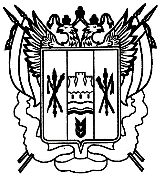 АДМИНИСТРАЦИЯКАМЫШЕВСКОГО СЕЛЬСКОГО ПОСЕЛЕНИЯПОСТАНОВЛЕНИЕ№ 50А           28.04.2018г.                                                                                                      х. КамышевОб утверждении комплексногоплана- графика мероприятий, направленного на избавление от визуального мусора исоздания привлекательногооблика территории Камышевскогосельского поселения на 2018-2022годы      В целях реализации приоритетного проекта «Формирование комфортной городской среды» и организации выполнения работ направленных на избавление от визуального мусора на территории Камышевского сельского поселения: ПОСТАНОВЛЯЕТ:1. Утвердить комплексный план- график мероприятий, направленный на избавление от визуального мусора и созданияпривлекательного облика территории Камышевского сельского поселения на 2018-2022годы согласно приложению.2. Настоящее постановление подлежит официальному опубликованию официальном сайтеАдминистрации Камышевского сельского поселения.3.  Настоящее постановление вступает в силу с момента подписания.4.Контроль за исполнением оставляю за собой.Глава Администрации Камышевскогосельского поселения                                                                            С.А. Богданова                                                                                                                                                     Приложение 	                      к постановлению № 50А от 28.04.18гКомплексный план- график мероприятий,направленный на избавление от визуального мусора и создания привлекательного облика территории Камышевского сельского поселения на 2018-2020годы»Глава Администрации Камышевского сельского поселения                                                                                    С.А. Богданова№ п/пНаименование мероприятияСрок исполнения Ответственный исполнитель1Проведение ревизий использующих рекламных конструкцийв течении 2018годаАдминистрация Камышевскогосельского поселения2Проверка  соответствия вывесок, размещенных на фасадах зданий Камышевского МО, нормам федерального законодательства и правилам благоустройствадо декабря 2018годаАдминистрация Камышевского сельского поселения3Разработка и внедрение системы навигации (комплекс знаков, указателей, схем обеспечивающих удобство ориентирования для местных жителей)до декабря 2019годаАдминистрация Камышевского сельского поселения4Проведение информационно- разъяснительной работы с населением и предпринимателями, интересы которых будут затронуты в ходе проведения вышеуказанной работыв течении реализации плана- графикаАдминистрация Камышевского сельского поселения